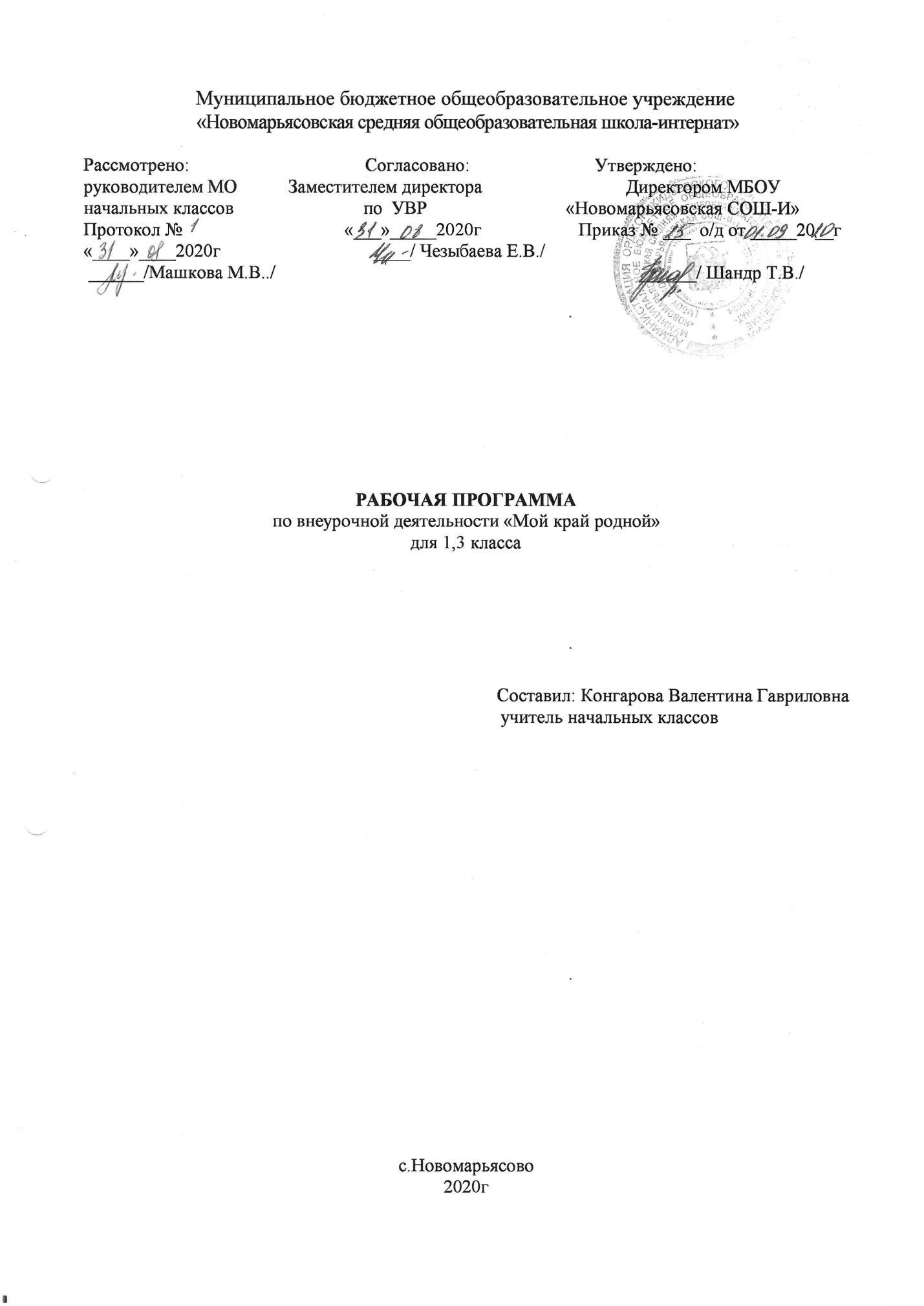 Пояснительная запискаДля современного человека стало актуальным восстановление культурно-исторических связей с родным краем, своей малой родиной. Начинать этот процесс надо с детства, с самого доступного для детей - личности самого ребенка, жизни его семьи, знакомясь с биографией своих родителей, бабушек, дети начинают понимать связь времен, преемственность поколений, начинают понимать свою причастность к историческим событиям. Очень важно с юных лет прививать навыки бережного отношения к природе родного края, к культурно-историческому наследию предков. Воспитание патриотических чувств следует проводить через осознание ребенком причастности ко всем процессам, происходящим в родном крае, через выбор активной жизненной позиции, через осознание своей значимости, неповторимости.Актуальность краеведения в вопросах воспитания и обучения подрастающего поколения на сегодняшний день представляется особенно значимой. На современном этапе в России значительно активизировались ментальные процессы. Объектом пристального внимания, изучения и исследования являются уникальность, своеобразие, самобытность каждого региона (края).Учитывая актуальность проблем формирования духовно-нравственного развития детей и обучения способам деятельности в реальной жизни для решения практических задач, определены цели, задачи.Цели:воспитание патриотических чувств, формирование патриотического сознания обучающихся, пробуждение интереса и бережного отношения к историческим и культурным ценностям Республики Хакасия, воспитание любви к природе, родной земли;формирование способов деятельности информационногосамообеспечения во внеурочной деятельностиДля достижения поставленных целей необходимо решение следующих практических задач:I. Обучающие:формировать и развивать у обучающихся интерес и любовь к родному краю;сравнивать, сопоставлять события и факты;расширять и углублять знания, полученные на уроках чтения, музыки, ИЗО, окружающего мира;формировать у обучающихся целостное восприятие истории, культуры города как части истории мира;научить понимать свою связь с окружающим его микромиром, эффективно взаимодействовать с ним;учить осознавать значимость наследия родного края в своей жизни, в жизни близких людей, в общей судьбе народов России;осваивать рациональные приемы и способы самостоятельного поиска краеведческой информации;изучать и практически использовать технологии подготовки и познавательной работы.II. Развивающие:развивать аналитическое мышление, устную речь;формировать умения работы с различными источниками;формировать умение излагать свои мысли.III. Воспитательные:воспитывать интерес к жизни родного города через самостоятельное нахождение нужной краеведческой информации;воспитывать чувство гордости за земляков, чувство восхищения талантами и способностями знаменитых людей района;создать коллектив единомышленников – юных краеведов.Принципы реализации программы:принцип наглядности;принцип связи теории с практикой;принцип научности;учет возрастных особенностей;принцип результативности;принцип актуальности;принцип межпредметности.Требования к знаниям и умениям учащихся.В результате изучения «Моя малая родина» обучающийся должен:знать /пониматьсвою взаимосвязь с окружающим микромиром;связь с наследием края; значимости этого наследия для предыдущих поколений; для современных жителей, для России и лично для него: «Я – моё село – мой край – мое Отечество - мир»;многогранности наследия;уметь:приобретать УУД на занятиях краеведения, способствующие переносу УУД на другие учебные курсы (ИЗО, литература, окружающий мир и др.) и внеурочную деятельность;видеть и извлекать из объекта информацию, оценивать его;формулировать познавательные вопросы, учиться этике общения;использовать приобретенные навыки для:- организации самостоятельной учебной деятельности;- оценки результатов своей деятельности и своих способностей.Содержание тем курса:Тема 1: «Встреча с краеведением» (3ч)1.Введение. Что изучает краеведение. Основное понятие «малая родина». Мой край накарте.2.Информационно-библиотечный центр – источник краеведческой информации.Форма проведения: экскурсия в сельскую библиотеку.Тема 2: “ Род и  родословная ”.(4 ч)1.Моя родословная - нарисовать родословное древо.Моя семья. Семейные традиции. Творческий  конкурс  - «Старая фотография рассказала…»2.Профессии моих родителей. Дать выяснить учащимся, кем работают их  родители. Увлечения членов моей семьи.3.Дом, в котором я живу. Рисунок дома, выполненного в реалистическом или сказочном представлении учеников. Проект-изготовление дома моей мечты (творческая работа)  с помощью конструирования из бумаги, пластилина и подручного материала.4.Я и моё имя.Тема 3. «Моя школа» (3 ч)1.Моя школа - мой дом. Моя школа: знакомство с традициями, историей своей школы2.Знаменитые выпускники – дети заранее получают творческие задания в группах, исследовательская работа3.Экскурсия около школы. Конкурс рисунков «Моя школа».Тема 4. «Моё село» (9ч)1.Моё село –Монастырево. История села.2-3.Любить своё село – значит быть ему полезным .Оказание конкретной посильной помощи: трудовой десант, оказание помощи пожилым людям, участникам Великой Отечественной войны.4.Улицы моего села. Экскурсия по улицам села. Учащиеся знакомятся с названием улицы, расположением домов. Историческое прошлое нашего села.5-6.Топонимика села Монастырева. Изучение местной топонимики, составление кратких сообщений, сбор материалов.7. Творческая работа «Загадочный мир названий». Происхождение и объяснение наиболее значимых названий .8.Их именами гордится наше село.9.Героические годы. Книга Памяти Монастырева. Экскурсия в центр села, к памятнику.Тема 5. Мой район - Орджоникидзевский. (4ч)1.Откуда пошла земля Орджоникидзевская.2Знаменитые люди земли Орджоникидзевской3-4.Праздники земли Хакасии.5. Герб республики Хакасия.Тема 6. Моя республика Хакасия (10ч)1.Что такое Тасхыл. Музыкальная композиция «Мой край».2.Заповедники и заказники.3.Реки и озёра Хакасии4. «Мир живой природы нашего края» Растительный мир.5.Животный мир Хакасии. Красная книга Хакасии. Занятие проводится в форме виртуального путешествия в растительный и животный мир родного края. 6.Видовой состав растительного и животного мира нашей природной зоны; численность животного мира нашего края (много, мало);7.Жживотный мир рек, водоемов;8.Что даёт наш край стране. Знакомство с сельским хозяйством края, его индустрией, предприятиями, их история.9.Наш край богат талантами.Литературное творчество Хакасии. Литературное, художественное, музыкальное творчество, СМИ, физкультура и спорт; земляки, прославившие родной край.10.Практическая работа: сбор и оформление краеведческого материала о творческих людях; выявление особенностей культуры своего населенного пункта.Наш край в годы Великой отечественной войны. События истории, жизни и деятельности героев войны, живших на территории края. Творческая работа «Расскажи о своем герое». Можно предложить детям узнать, кто из героев или членов их семей проживает рядом. Встречи с ветеранами, героями Великой Отечественной войны, тружениками трудового фронта. Экскурсия к местам боевой славы. Составление экспозиции “Дедушкины ордена и медали”.Календарно-тематическое планирование№ п\пТема занятияКол-вочасовТема 1.«Встреча с краеведением»1.Введение. Что изучает краеведение. Основное понятие «малая родина». Мой край на  карте.12.Школьный  музей – источник краеведческой информации (комната боевой славы)13.Информационно-библиотечный центр – источник краеведческой информации1Тема 2. «Род и родословная»4.Моя родословная15.Моя семья. Семейные традиции. Профессии в моей семье. Увлечения членов моей семьи.16.Дом, в котором я живу.17.Я и моё имя.1Тема 3. «Моя школа»8.Родная школа (экскурсия) Моя школа - мой дом.19.Экскурсия около школы110.Конкурс рисунков «Моя школа»1Тема 4. «Моё село»11.12.Моё село – Монастырево. История села.Любить своё село – значит быть ему полезным.213.Улицы моего села. Экскурсия по улицам села.114Доклады на тему моя улица115.Их именами гордится наше село.116Хакаские читки. (по сказкам Хакасии)117.Хакасские сказки118.Наши земляки «В горячих точках»119.Героические годы в ВОВ. Экскурсия в центр села, к памятнику.1Тема 5. Мой район - Орджоникидзевский20.Откуда пошла земля Орджоникидзевская121.Знаменитые люди земли Хакасия122.Рождественские чтения.123.Герб Хакасии1Тема 6. Моя республика - Хакасия124.Что такое Хакасия. Музыкальные композиции125.Заповедники и заказники. Реки и озёра Хакасии.126.27.«Мир живой природы нашей республики» Растительный мир Хакасии.Животный мир Хакасии. Красная книга Хакасии228.Что даёт наш край стране129.Наш край богат талантами.130.Литературное творчество Хакасии131.Наши герои в годы Великой отечественной войны132.Геральдика Хакасии (символика)133.Итоговая краеведческая игра1